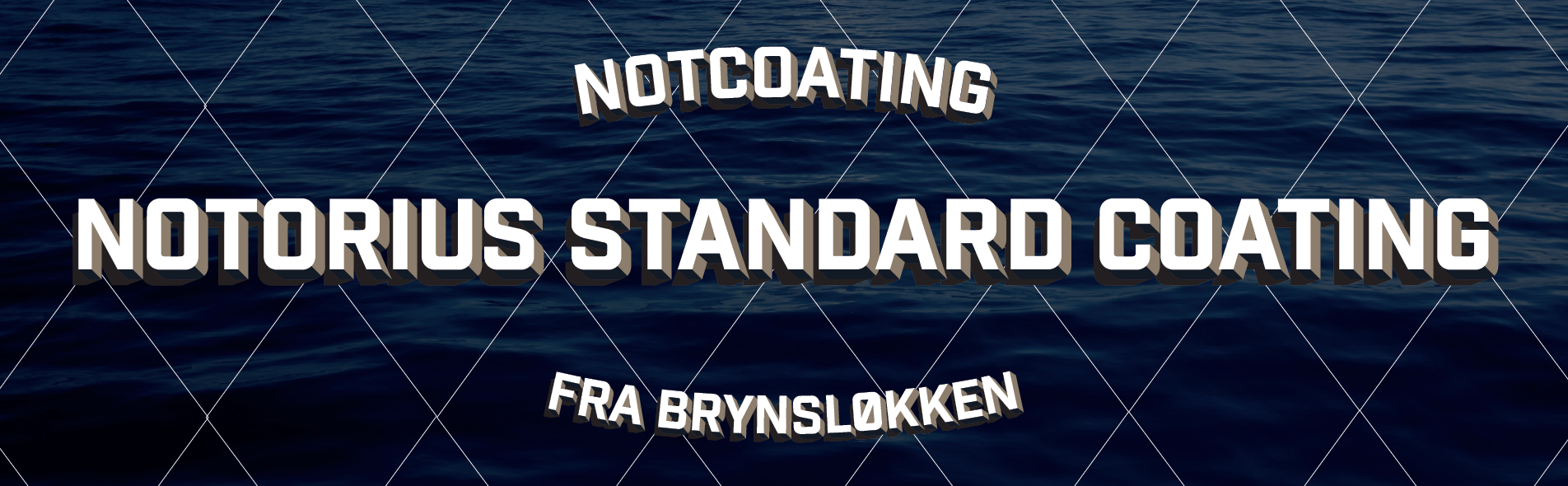 Produktbeskrivelse Coating for nøter til bruk på oppdrettsanlegg.EgenskaperNotorius Coating er et biocidfritt product til bruk på oppdrettsnøter. Coatingen gir en glatt overflate samtidig som den gir tyngte til noten. Coatingen er robust, og vil holde seg på noten selv etter flere runder med høytrykkspyling. UnderlagNøtene må være rene og tørre før påføring.Godt egnet til Nylon polyester og Dynema. Gir ikke vedheft på HDPE (polyetylen). Produktdata* Forbruket kan variere ut over det som er indikert dette henger sammen med hvor hardt noten er strikket, og eventuelt om den er behandlet med andre produkt typer tidligere etc.Påføring og tørkingPåse at nøtene er rene og tørre før påføring.Produktet kan påføres i impregnator eller dyppekar. Produktet er følsomt for skjærkrefter, unngå kraftige pumper og blandeverk med høye skjærkrefter.Bruk av produktet i sjøenNår noten settes i sjøen gjelder de samme retningslinjene for eksponeringskontroll som ved påføring.SpyleskalaNotorius Premium Coating er meget godt egnet til spyling.RengjøringVann eventuelt med såpe.Helse og sikkerhet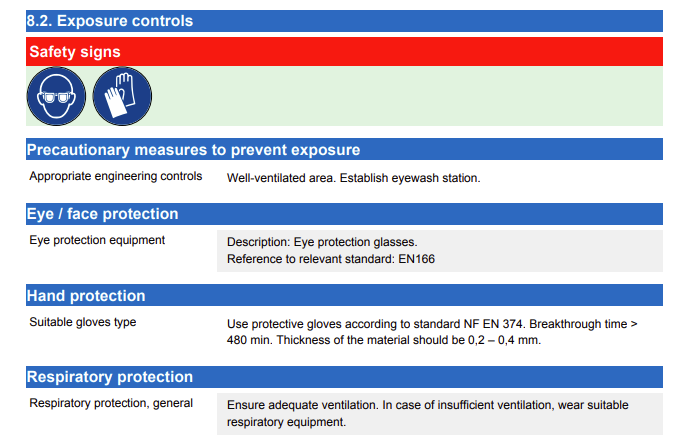 Førstehjelpstiltak, se punkt 4.Håndtering og lagring, se avsnitt 7.Transportinformasjon, se punkt 14.For informasjon om lover og forskrifter, se punkt 15.AnsvarsbegrensningInformasjonen gitt i dette tekniske databladet er gitt av Brynsløkken ASs kunnskap, basert på tester og praktiske erfaringer. Brynsløkken AS kan ikke garantere noe annet enn kvaliteten på produktet.Brukerne bør alltid konsultere Brynsløkken AS for veiledning om produktet er egnet for formålet og tiltenkt applikasjonsmetode.Emballasjestørrelse1000 liter IBCTypeCoating til akvakulturnøterTetthet (g/cm31,06 g/cm3pH8InnholdIngen aktive ingredienserFargeBlåForbruk*Ny not: 1 – 1,2 L/kg notlinBrukt not: 0,8 – 1,1 L/kg notlinLagringLagres på temperaturer mellom 5°-30°Ikke egnet for spylingLite egnet for spylingEgnet for spylingGodt egnet for spylingMeget godt egnet for spyling